Iktatószám: SPH/87-……./2021.M E G H Í V ÓSárisáp Község Önkormányzatának Képviselő-testülete2021. július 14-én – szerdán – 1600 órakortartja rendkívüli ülését a Polgármesteri Hivatal tanácstermében, melyre ezúton meghívom.Napirendi javaslat:1./ Hunyadi János utca járdafelújításához vállalkozó kiválasztása      Előadó:	Kollár Károly			polgármester2./ Mező utca aszfaltozásához vállalkozó kiválasztása      Előadó:	Kollár Károly			polgármester3./ A Dorogi Rendőrkapitányság kapitányságvezetői beosztásában történő váltással kapcsolatos véleményezés      Előadó:	Kollár Károly			polgármester4./ Tájékoztató a Vöröskereszt Sárisápi Szervezete működéséről      Előadó:	Kollár Károly			polgármester5./ Javaslat megtárgyalása elismerésekre      Előadó:	Kollár Károly			polgármester6./ Sárisápi ipartelepet megközelítő bekötőút kialakítása      Előadó:	Kollár Károly			polgármester7./   Egyéb kérdések, bejelentésekS á r i s á p, 2021. július 12.         Kollár Károly         polgármester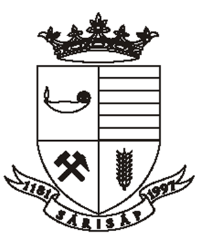 Sárisáp Község polgármestere2523 Sárisáp, Fő utca 123.www.sarisap.hu Telefon: 06-33/518-310    Fax: 06-33/518-311E-mail: hivatal@sarisap.hu